السؤال الأول: أكتبي عدد الأشكال  في الفراغ :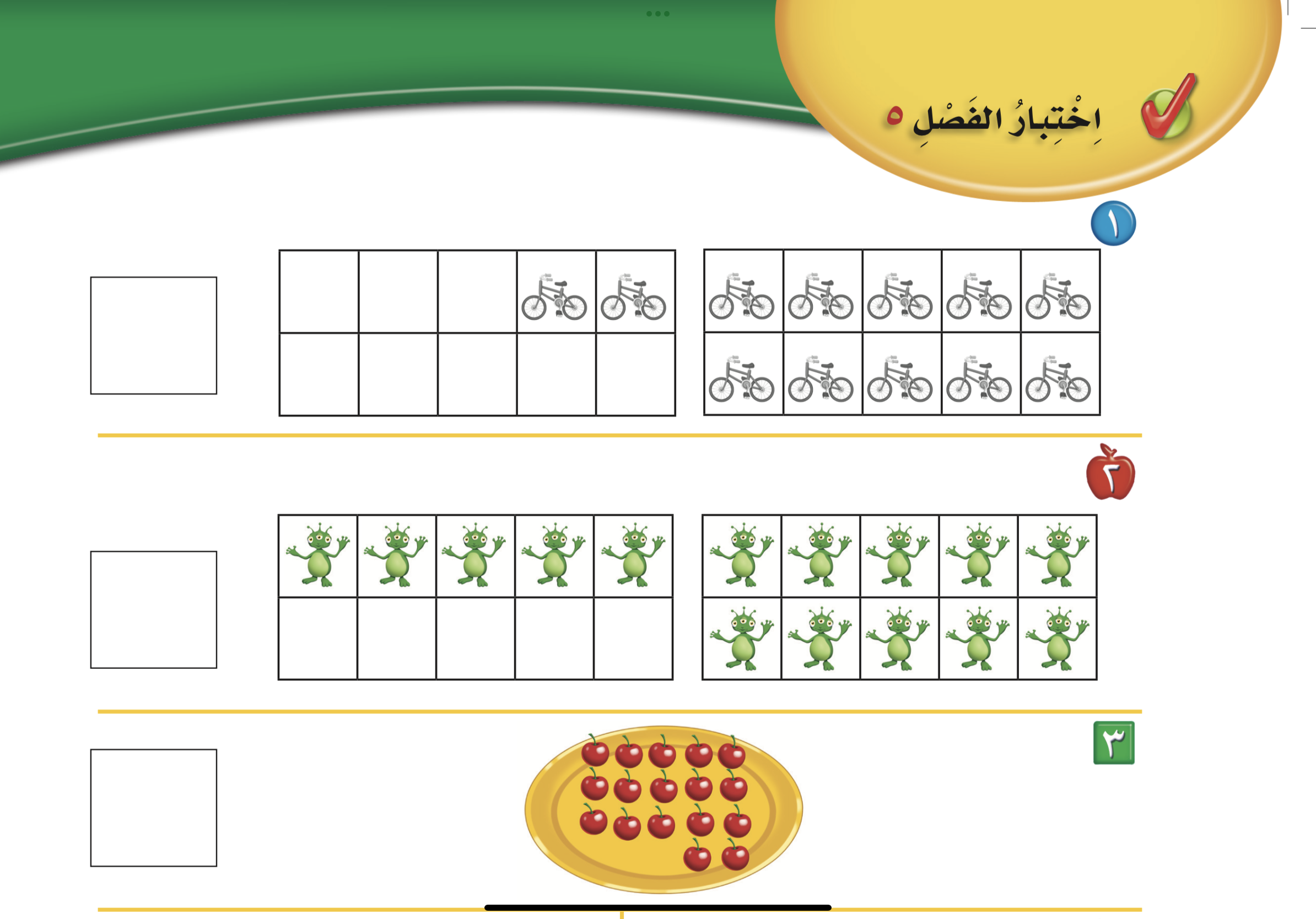 السؤال الثاني :  أكتبي عدد الأشكال في كل مجموعة ، ثم ضعي دائرة على المجموعة الأكبر 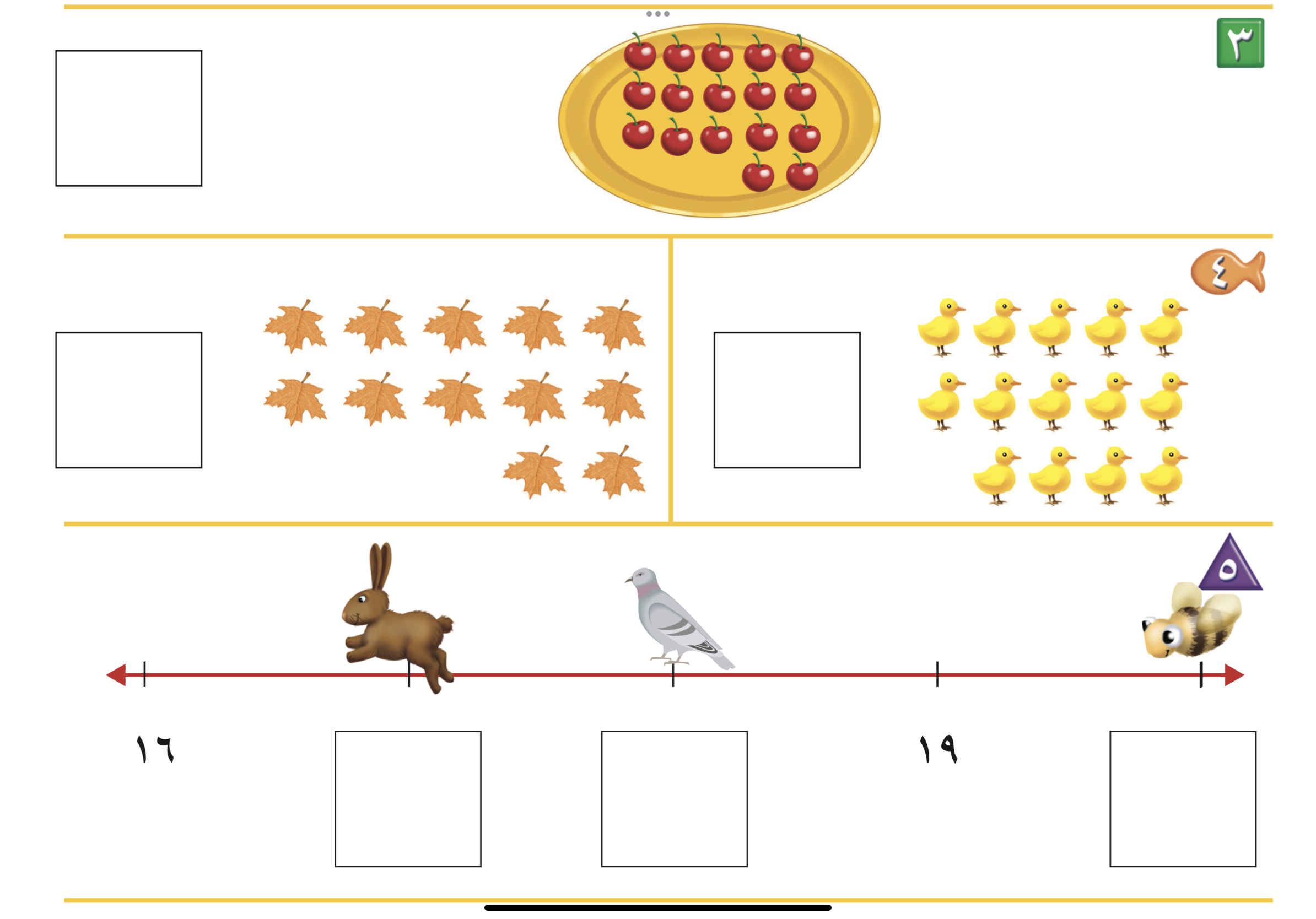 السؤال الثالث : أكملي خط الأعداد بكتابة العدد المغطى بورق الشجر :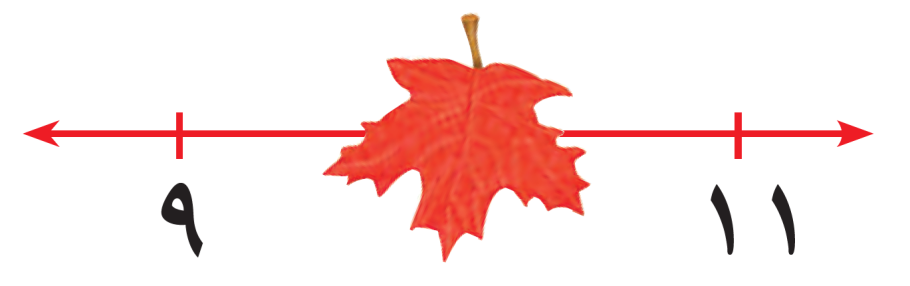 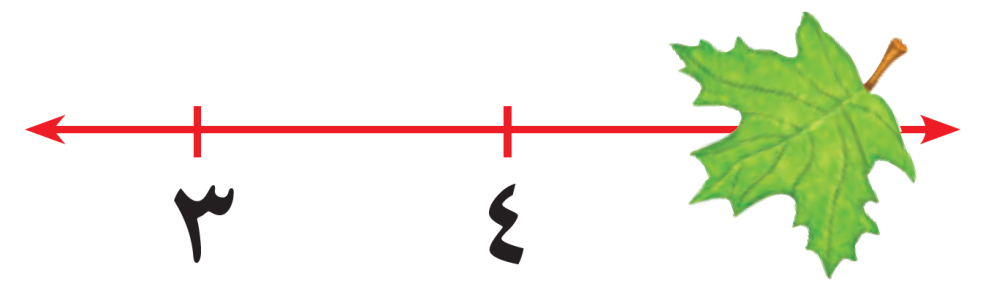 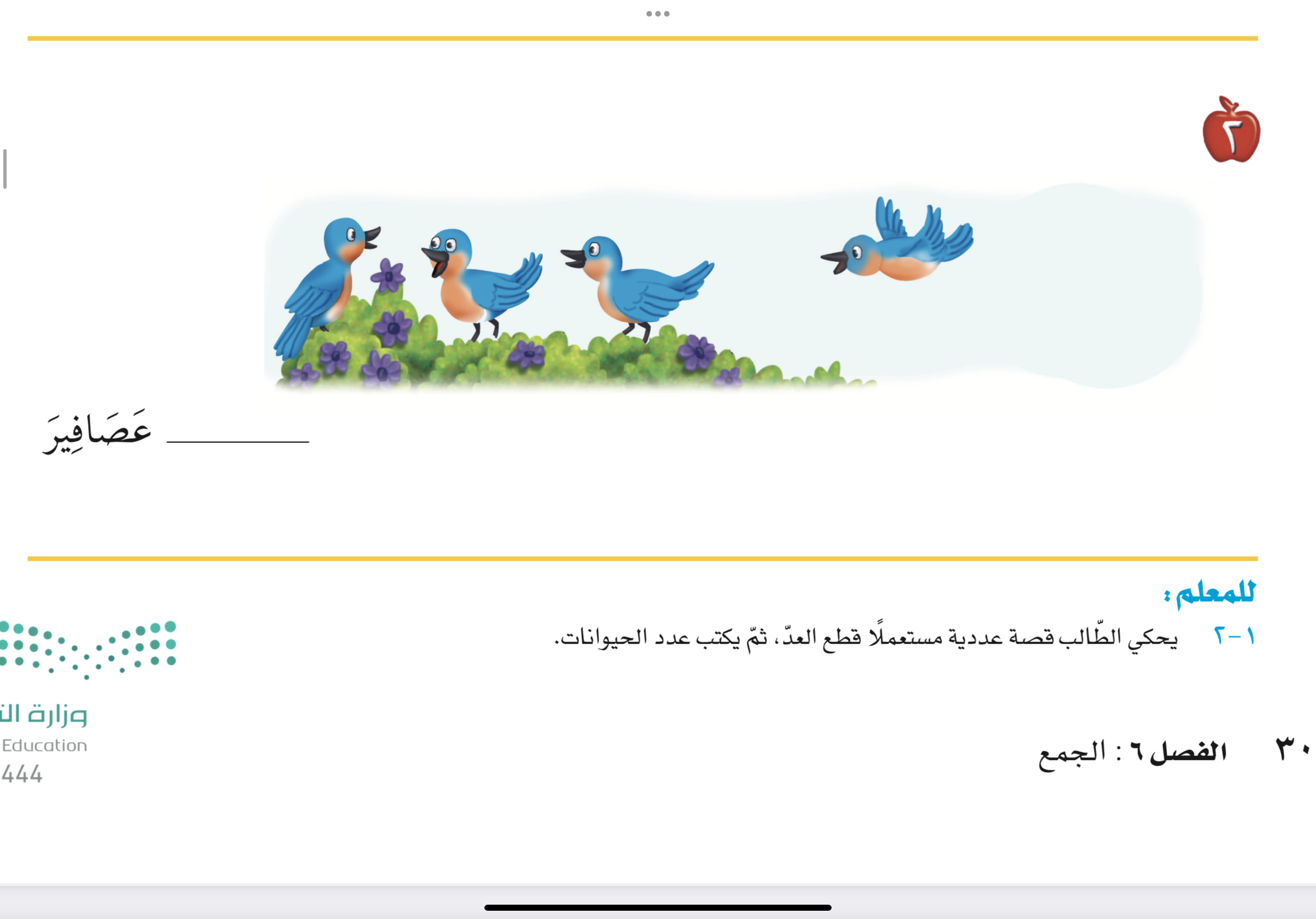 السؤال الخامس : أوجدي مجموع الأجزاء  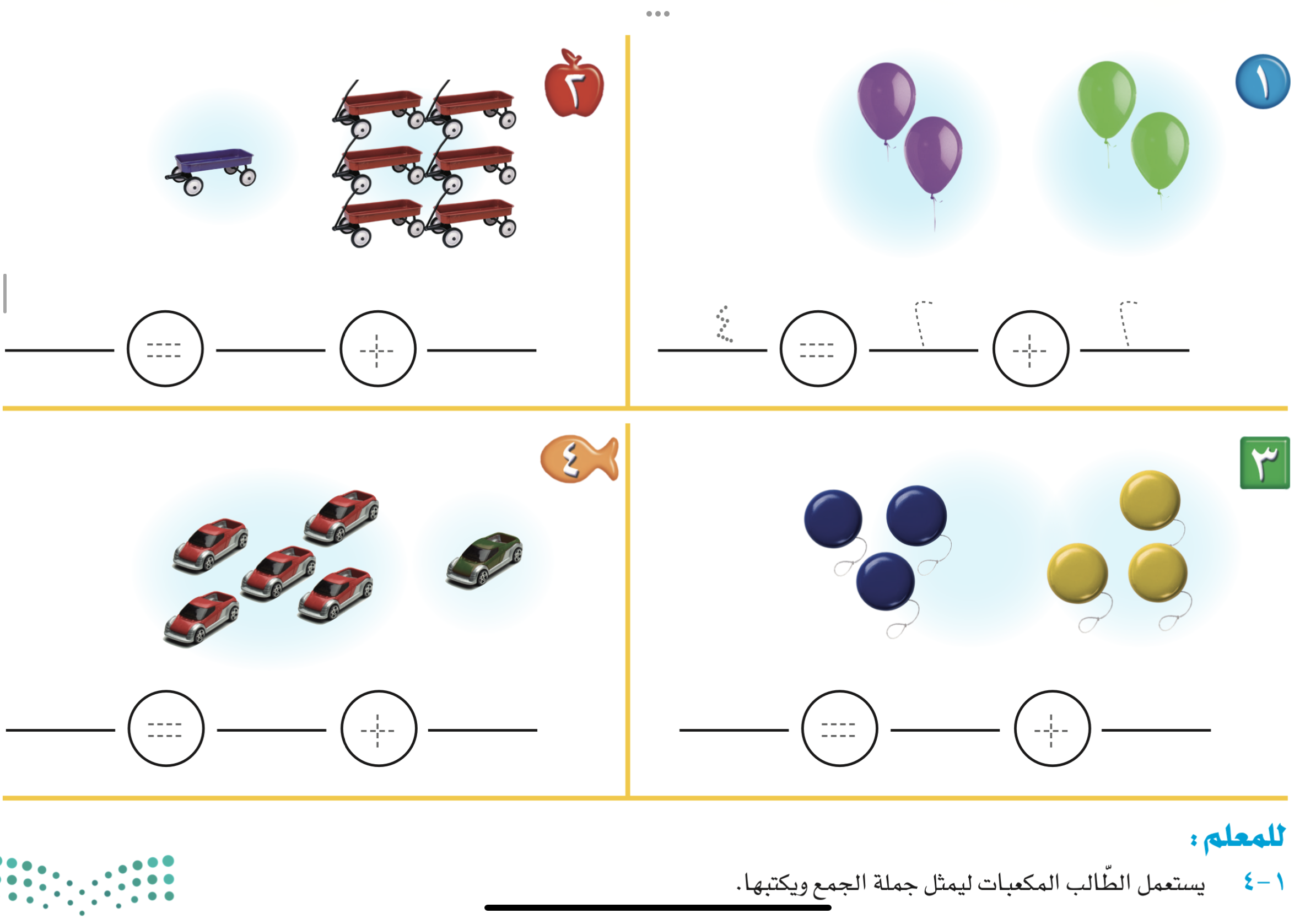 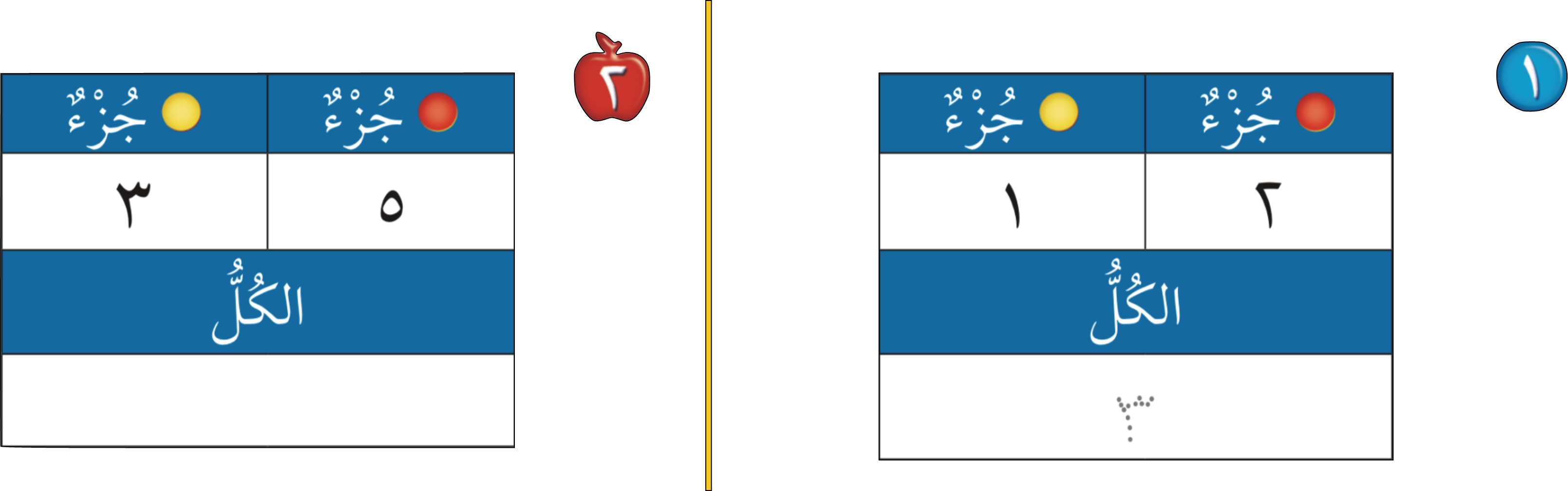 السؤال السادس : أوجدي جملة الجمع للأشكال التي أمامك المملكة العربية السعودية وزارة التعليم إدارة التعليم بمنطقة الشرقية 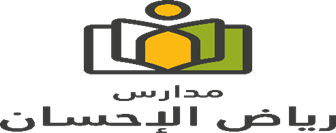 الدرجة: اختبار الفترة الأولى (الفصل الدراسي الثاني )اسم الطالبة : ....................................................                    المادة :رياضيات               الصف : الأول الابتدائي          